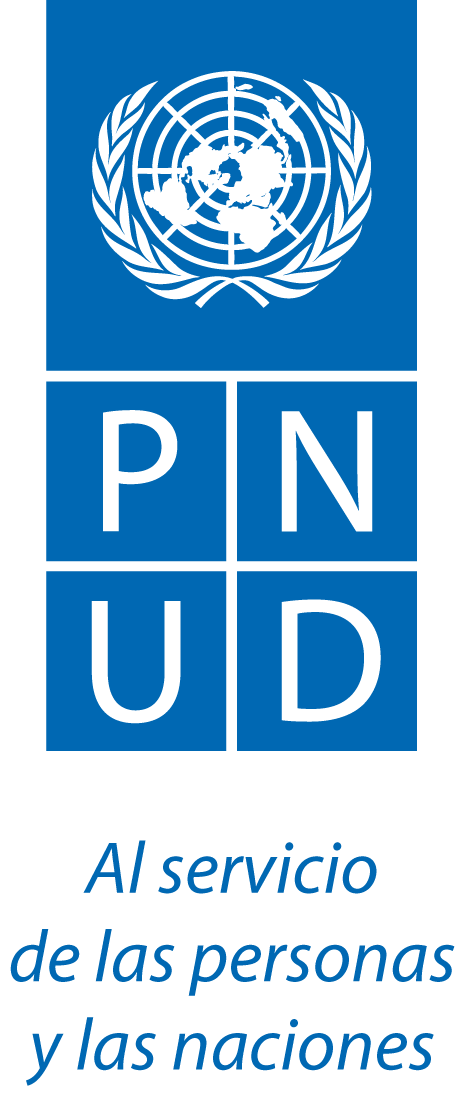 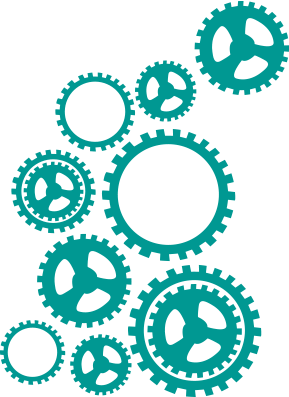 © Copyright 2018Programa de Naciones Unidas para el DesarrolloEugenia Piza Lopez – Coordinadora del Areade Género Centro Regional para América Latina y el CaribeGuillermina Martin – Especialista de Políticas de GénerodelArea de Género Centro Regional para América Latina y el CaribeIvonne Urriola-Autora y Consultora InternacionalSello de Igualdad de Género en el Sector PúblicoMayo 2018Herramientas para la implementación del Sello de Igualdad de Género en el Sector PúblicoEn este documento se presenta un conjunto de herramientas e instrumentos prácticos y útiles para cada una de las etapas de la implementación del Sello de Igualdad de Género en el Sector Público. Se trata de instrumentos que pueden adaptarse a los diferentes contextos institucionales y nacionales. Los instrumentos desarrollados para aplicar el auto-diagnóstico son especialmente importantes porque permitirán construir una base de datos confidencial con la información de las instituciones participantes que hará posible generar información comparable para la propia institución a lo largo del tiempo y entre instituciones similares de diferentes países.Herramienta 8. Encuesta de personal sobre percepción de clima laboral y no discriminaciónEn el marco del Sello de Igualdad de Género en el Sector Público, que se está desarrollando actualmente, le pedimos responder las preguntas de esta encuesta. Las respuestas son anónimas y confidenciales, por favor complételo a más tardar xxx fecha definida. Muchas gracias por su tiempo y honestidad. I.DATOS GENERALESII. OPINIÓNPor favor complete las preguntas de la encuesta indicando el número que corresponde a su opiniónEtapas de implementación Herramientas1. Establecer arreglos institucionales para poner en marcha el procesoH1. Modelo de carta de compromiso o acuerdo interinstitucional y aspectos que debe incluir H2. Formulario de caracterización básica de la instituciónH3. Lineamientos para el funcionamiento del Comité de Igualdad de Género2. Efectuar auto-diagnóstico para identificar brechas de género en el trabajo institucionalH4. Ficha indicadores de género en ODSH5. Mapa mental de géneroH6. Auto-diagnóstico de competencias en género H7. Autodiagnóstico de la gestión de personas en la instituciónH8. Encuesta de personal sobre percepción de clima laboral y no discriminación3. Elaborar un Plan de Acción para la MejoraH9. Matriz del Plan de Acción o Plan de Mejora4. Implementar el Plan de AcciónH10. Lineamientos para la elaboración de la Política de Igualdad de GéneroH11. Lineamientos de Estrategia de ComunicaciónH12. Protocolos de no discriminación y tolerancia cero al acoso sexual y la violencia contra las mujeresH13. Batería de respuestas y argumentos a las resistencias de implementación5. Evaluación  final realizada por expertas/os externas/osH14. Criterios metodológicos para la evaluación externaH15.  Lineamientos para el informe de la evaluaciónSexoMujer                     HombreMujer                     HombreEdad18 a 2930 a 3940 a 4950 a 5960 y más18 a 2930 a 3940 a 4950 a 5960 y másAños de antigüedad en la instituciónMenos de un año             De 1 a 3 años          De 4 a 9 años        Más de 10 añosMenos de un año             De 1 a 3 años          De 4 a 9 años        Más de 10 añosEscolaridadSin escolaridadPrimariaSecundariaBachillerato o preparatoriaLicenciaturaMaestríaDoctoradoTipo de contratoFijo                Contrato de Servicios                      Honorarios Fijo                Contrato de Servicios                      Honorarios Tienes alguna discapacidad Sí                          NoSí                          NoCuál Intelectual MotrizAuditivavisualIntelectual MotrizAuditivavisualSolo para fines estadísticos, solicitamos conteste la siguiente pregunta de manera voluntariaSolo para fines estadísticos, solicitamos conteste la siguiente pregunta de manera voluntariaSolo para fines estadísticos, solicitamos conteste la siguiente pregunta de manera voluntariaSe identifica o forma parte de alguno de los siguientes sectores de la poblaciónLGBTI (Lesbianas, Gays, Bisexuales, Transexuales e Intersexuales)Afrodescendientes Pueblos indígenas y grupos étnicosLGBTI (Lesbianas, Gays, Bisexuales, Transexuales e Intersexuales)Afrodescendientes Pueblos indígenas y grupos étnicosTotalmente en desacuerdo1En desacuerdo2De acuerdo3Bastante de acuerdo4Totalmente de acuerdo5Gestión de Recursos humanosRespuestaLos procesos de reclutamiento, selección y contratación se hacen a través de un procedimiento formal y velan por la igualdad de oportunidades entre hombres y mujeresLos procesos de reclutamiento y selección y de contratación se hacen pensando en puestos “reservados” sólo para mujeres y puestos “reservados” sólo para hombres En definitiva y a la vista de sus respuestas anteriores, ¿considera que los procesos de reclutamiento, selección y contratación son igualitarios para mujeres y hombres? Los procesos de promoción interna de su institución son motivados por evaluaciones objetivas y equitativas de desempeño, otorgando las mismas oportunidades a mujeres y hombres. En su institución se cuenta con un sistema de evaluación de desempeño del personal.El sistema de evaluación de desempeño del personal incluye metas o resultados relacionados con la igualdad de géneroLos procesos de promoción interna son el reconocimiento de logro y el esfuerzo de cada persona sin importar si es hombre o mujer. En su institución existe una política de cuotas o acciones afirmativas para garantizar que las mujeres accedan a ciertos puestos.En definitiva y a la vista de sus respuestas anteriores, ¿cree que los procesos de promoción contemplan criterios de igualdad y no discriminación? La política salarial de la institución facilita información transparente sobre la política de compensaciones a la que acudir en caso de dudas. La política salarial de la institución es justa y equitativa, percibiendo, las trabajadoras y los trabajadores prestaciones similares por desempeñar el mismo trabajo. En definitiva y a la vista de sus respuestas anteriores, ¿considera que la institución tiene una política salarial equitativa desde el punto de vista de género y que es aplicada a todos los puestos de la institución? Formación, capacitación y profesionalizaciónRespuestaHombres y mujeres tienen las mismas oportunidades de información y acceso a la capacitación profesional ofrecida por su institución.  Los horarios de capacitación de la institución habitualmente están dentro de la jornada laboral En  su institución se cuenta con programas de capacitación en materia de igualdad de género y no discriminación.En los últimos 12 meses usted ha participado en los programas de capacitación en materia de igualdad de género y no discriminación desarrollados por su institución.ComunicaciónRespuestaCuando su institución se comunica con usted, utiliza un lenguaje, tono o imágenes incluyente y no discriminador respecto de un género u otro. En definitiva y a la vista de su respuesta anterior, ¿considera que la comunicación interna de la institución contempla criterios de igualdad de género y no discriminación? Cuando su institución se comunica con el exterior, utiliza un lenguaje incluyente además de imágenes tanto de trabajadoras como de trabajadores. En definitiva y a la vista de su respuesta anterior, ¿considera que la comunicación externa de la institución contempla criterios de igualdad de género y no discriminación? Prevención y tratamiento del acoso sexualRespuestaEn su institución existe un mecanismo al que acudir en caso de sufrir un acoso sexual y se le procurará un trato justo en todo momento. En su institución, los casos de acoso sexual se prohíben expresamente y las denuncias relativas a acoso sexual se resuelven con agilidad, existiendo incluso un protocolo formalizado e informado de prevención y actuación en caso de acoso. En su institución ha sido testigo de comentarios sugestivos o sexistas, bromas ofensivas, miradas obscenas, o petición de pláticas indeseables relacionadas con asuntos sexuales.Usted confía que, en caso de manifestar que está sufriendo acoso o trato intimidatorio, sabe dónde acudir y allí se le escuchará y no recibirá ningún tipo de represalia o sanción. Es decir, el mecanismo en caso de necesitarlo funcionaría de modo eficaz. Conciliación de la vida familiar, laboral y personalRespuestaUsted tiene conocimiento de que en su institución existen medidas de conciliación de la vida familiar, laboral y personal disponibles y sabe cuáles son los mecanismos de solicitud Usted conoce que en su institución existe un sistema de jornada reducida, horarios flexibles y teletrabajo de fácil solicitud para mujeres y hombres. Los beneficios de las licencias por maternidad y paternidad siempre se cumplen de acuerdo a la normativa vigente y todas las personas que tengan una situación concreta para la obtención de estos beneficios pueden solicitarlos y disfrutarlos. En su institución se otorgan permisos para atender situaciones familiares como cuidado de hijas e hijos, personas enfermas o personas adultas mayores.Usted cree que la institución favorece la conciliación de la vida familiar, laboral y personal tanto de mujeres y hombres con las mismas oportunidades para ambos sexos (es decir, fomenta y anima la co-parentalidad de modo equitativo) Las medidas de conciliación de la vida familiar, laboral y personal que facilita su institución son conocidas de modo suficiente y son de fácil acceso tanto para mujeres como para hombres Usted vive y/o es responsable de cuidar a personas de su entorno familiarEn caso de haber respodido afirmativamente a la pregunta anterior indique por favor a quienes cuidaClima laboral y no discriminaciónRespuestaEn su institución, en general hay personas que discriminan, tratan mal o le faltan el respeto a sus compañeras/os, colegas o subordinadas/os.En su institución ha sido testigo de actos discriminatorios por ser mujer u hombre, edad, apariencia, discapacidad, entre otros.En su institución todas las personas que laboran obtienen un trato digno y respetuoso.En su institución  las autoridades reciben un trato mucho más respetuoso que subordinados y personal administrativo.En su institución, las personas que ocupan cargos de dirección están abiertos a la comunicación con el personal.En su institución existen campañas de difusión internas de promoción de la igualdad laboral, la igualdad de género y no discriminación.GeneralValorar de 0 a 10¿Qué grado de satisfacción tiene usted con el trato recibido por su institución desde la perspectiva de igualdad de oportunidades y no discriminación por razón de sexo/género?